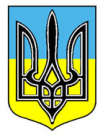 ДЕРЖАВНА СЛУЖБА ГЕОЛОГІЇ ТА НАДР УКРАЇНИН А К А З«30» жовтня 2017 р.                       Київ                                            № 485Щодо визнання наказу Держгеонадрвід 05.09.2017 № 399 таким,що втратив чинністьНа виконання постанови Рівненського апеляційного господарського суду від 12.10.2017, якою залишено без змін рішення Господарського суду Житомирської області від 04.07.2017 у справі № 906/445/17 про припинення права користування надрами, що надане ТОВ «Новомихайлівський кар’єр» спеціальним дозволом на користування надрами № 5154 від 01.03.2010,                                                       НАКАЗУЮ:1. Визнати наказ Держгеонадр від 05.09.2017 № 399 «Про зупинення дії наказу Держгеонадр від 10.08.2017 № 360», таким, що втратив чинність. 2. Контроль за виконанням цього наказу залишаю за собою.Т.в.о. Голови                                                                                   О.В. Кирилюк 